INDICAÇÃO Nº 2943/2018Sugere ao Poder Executivo Municipal que proceda a manutenção com raspas de asfalto na Estrada de Servidão que dá acesso ao pq. Eldorado, Jd. Rosemery e aos Bairros Jd. Paraíso e Jd. Santa Rita de Cássia.Excelentíssimo Senhor Prefeito Municipal, Nos termos do Art. 108 do Regimento Interno desta Casa de Leis, dirijo-me a Vossa Excelência para sugerir ao setor competente que proceda a manutenção com raspas de asfalto na Estrada de Servidão que dá acesso ao pq. Eldorado, Jd. Rosemery e aos Bairros Jd. Paraíso e Jd. Santa Rita de Cássia.Justificativa:Fomos procurados por moradores do endereço acima solicitando essa providencia, pois, segundo eles o referido local está em más condições, sendo que é muito utilizados por pedestres, caminhões, ônibus escolares, quando chove forma muito barro e quando o tempo está seco, muita poeira, causando transtornos, problemas respiratórios e ainda podendo danificar os veículos.Plenário “Dr. Tancredo Neves”, em 26 de Abril de 2018.José Luís Fornasari                                                  “Joi Fornasari”                                                    - Vereador -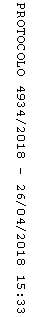 